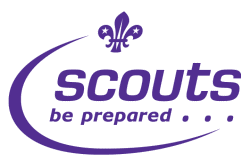 Lonsdale District Scouts – Nomination FormAssistant District Commissioner (Scouts)Person being nominated: Nomination made by: Nominees Current Role: Is this nomination for: Assistant District Commissioner District Scout LeaderWhy do you think this person (yourself for self nominations) would be a great choice for this role? Nominations should be returned no later than the 30th June to patrgriffin@gmail.comPat Griffin, 98 Gressingham Drive, Lancaster LA1 4RE